	   Truro-Morlaix Twinning Events  -  2019 French News ArticlesSaint Martinform  juillet 2019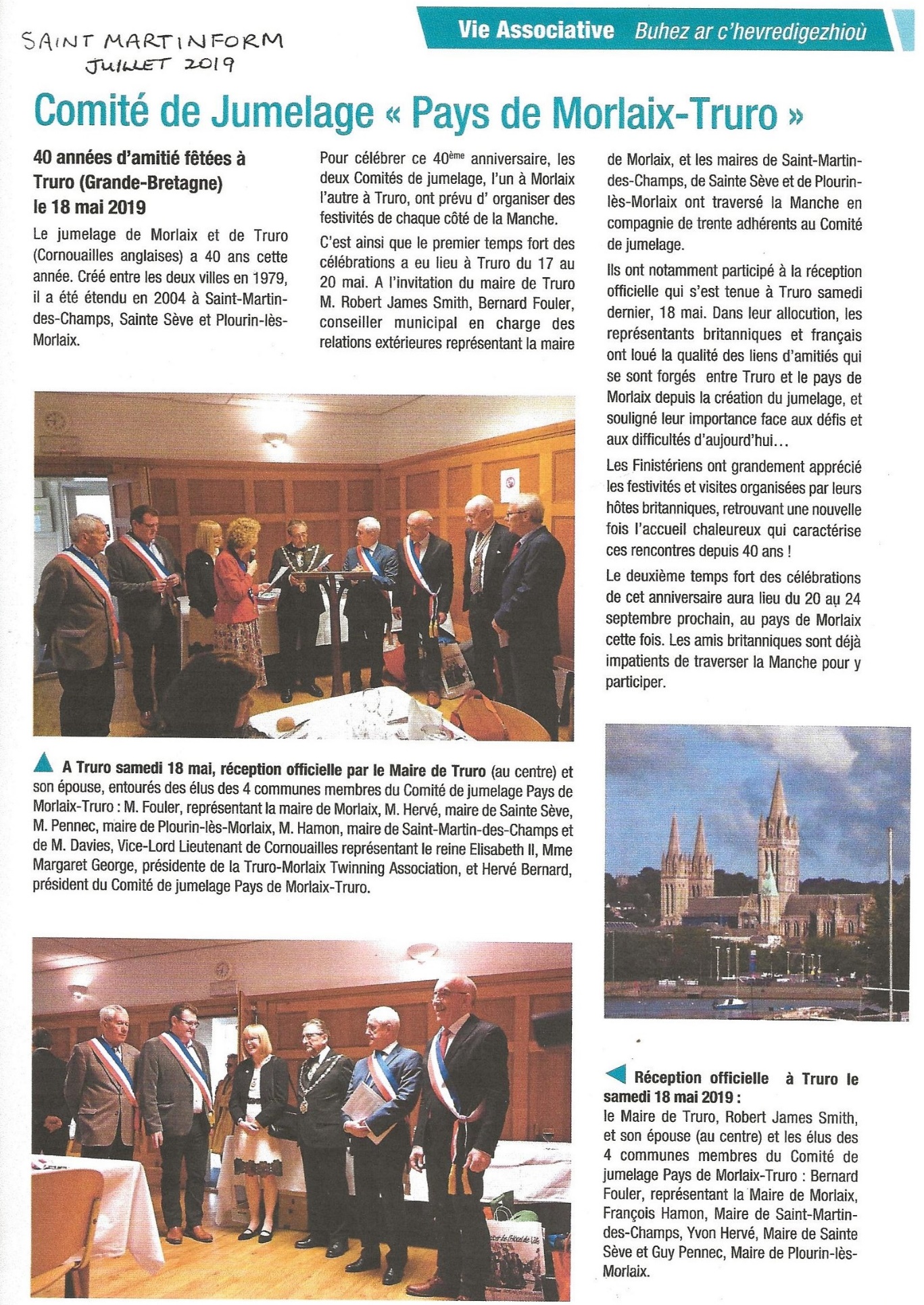 Morlaix Magazine sep-oct 2019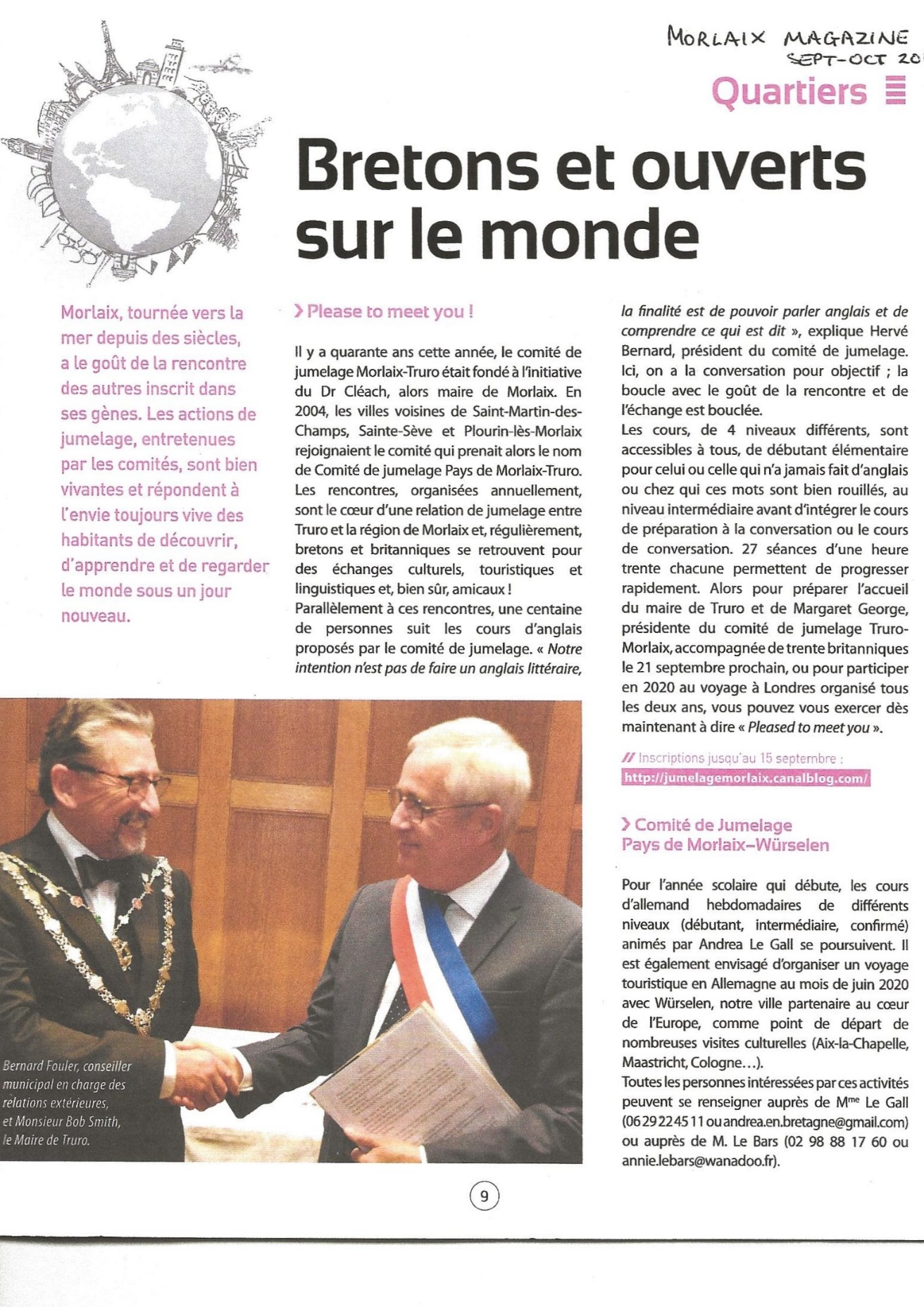 Ouest-France 20 septembre 2019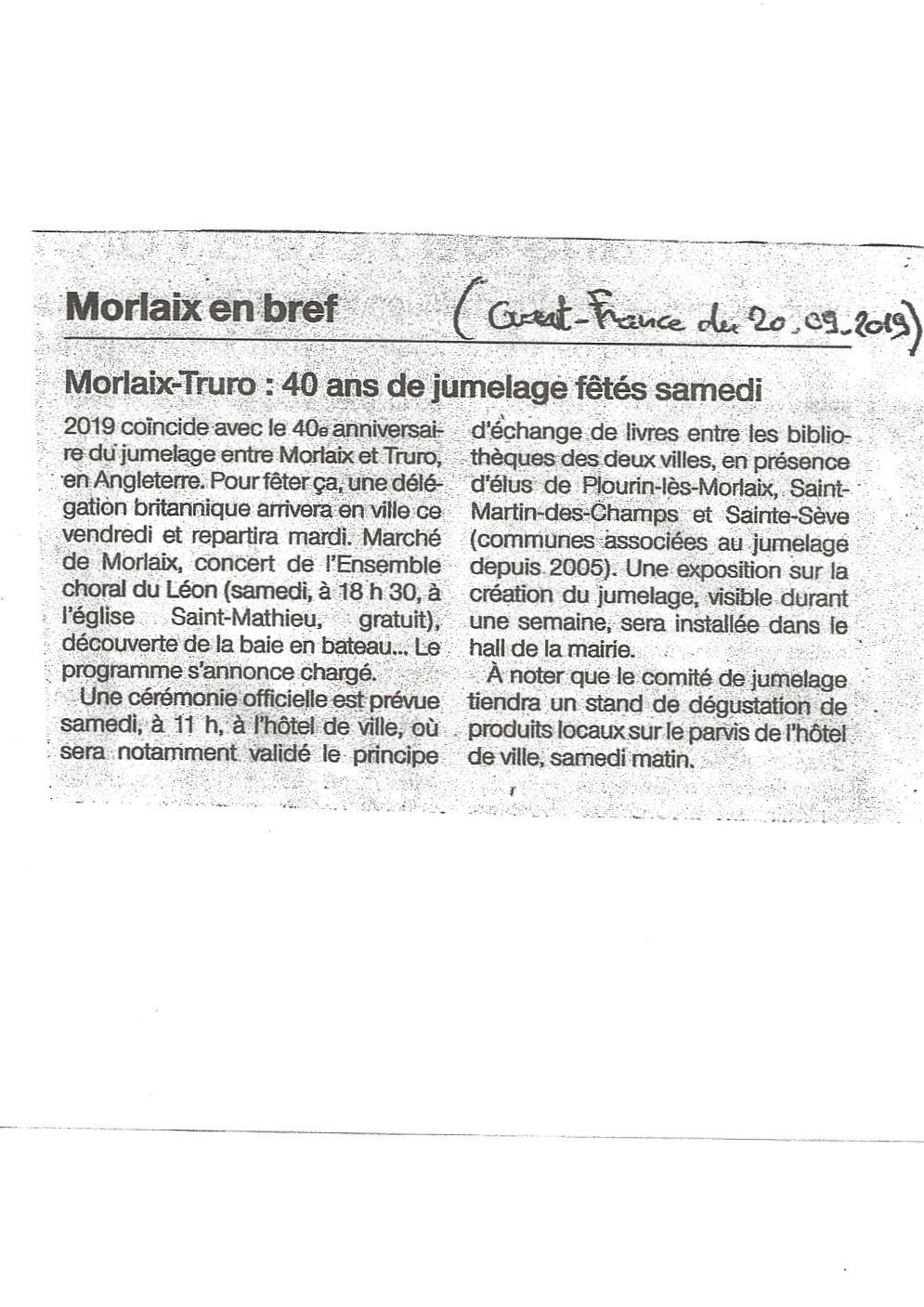 Ouest-France 23 septembre 2019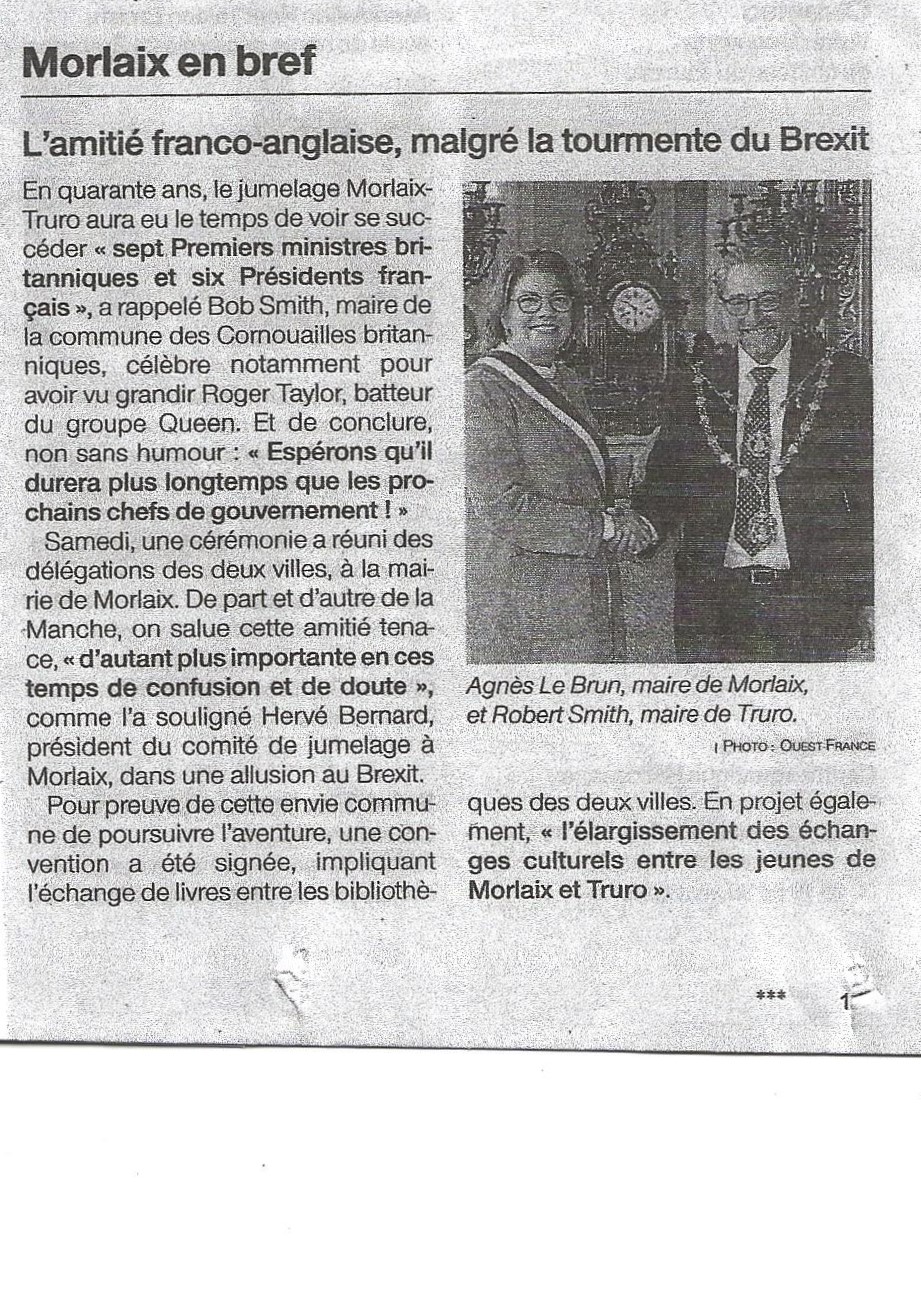 Le Télégramme  21 septembre 2019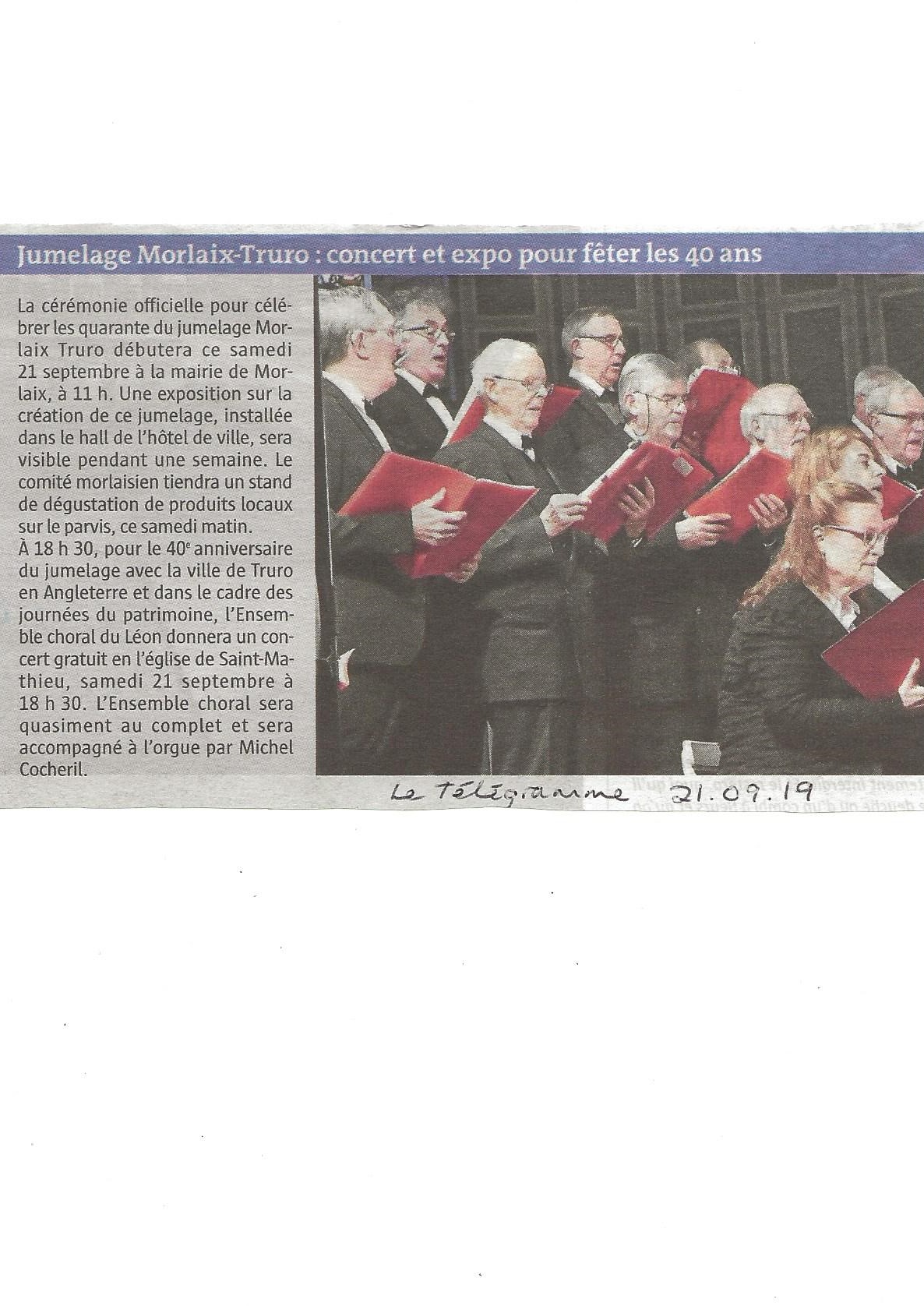 Le Télégramme  22 septembre 2019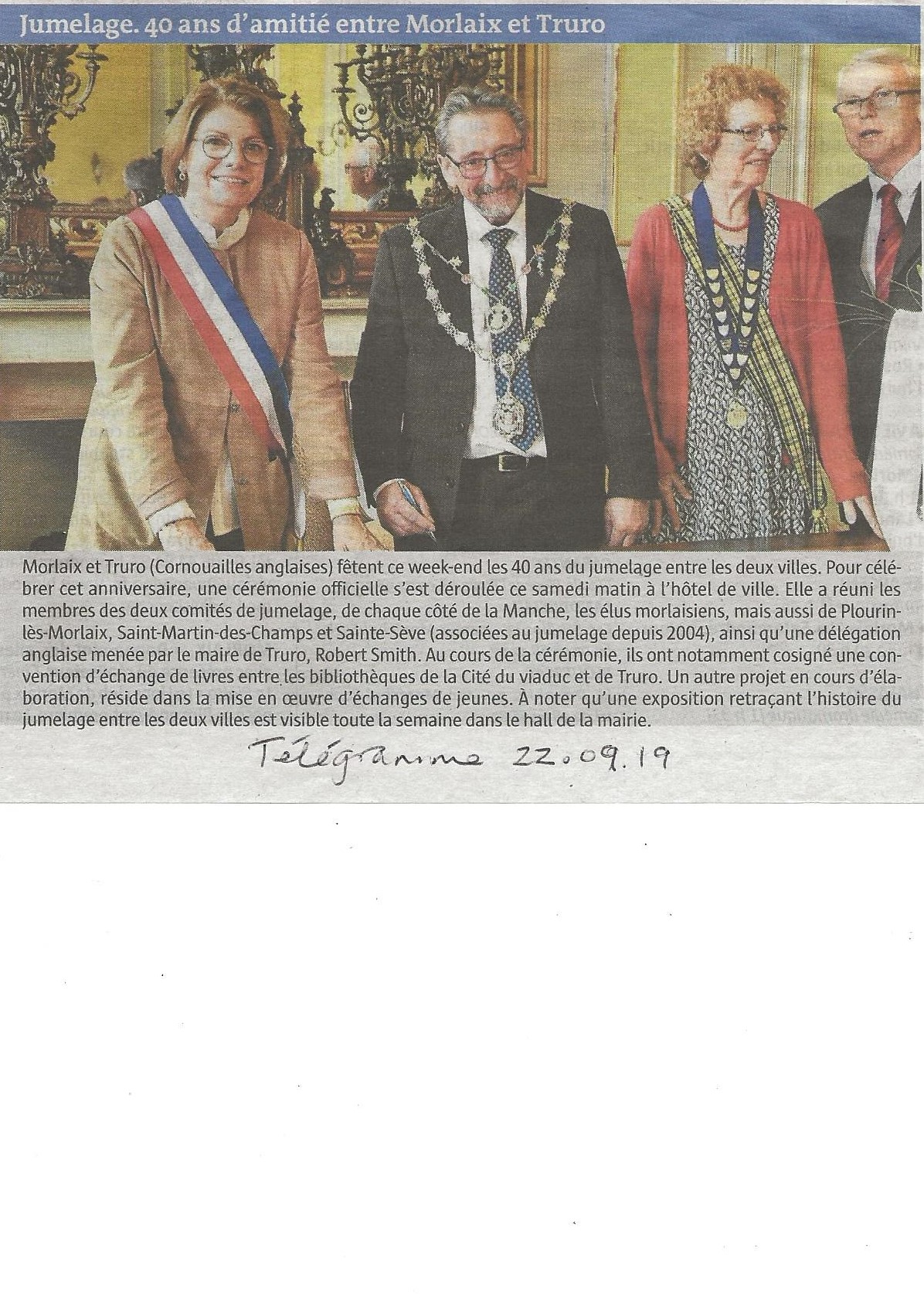 Ouest-France website 21 septembre 2019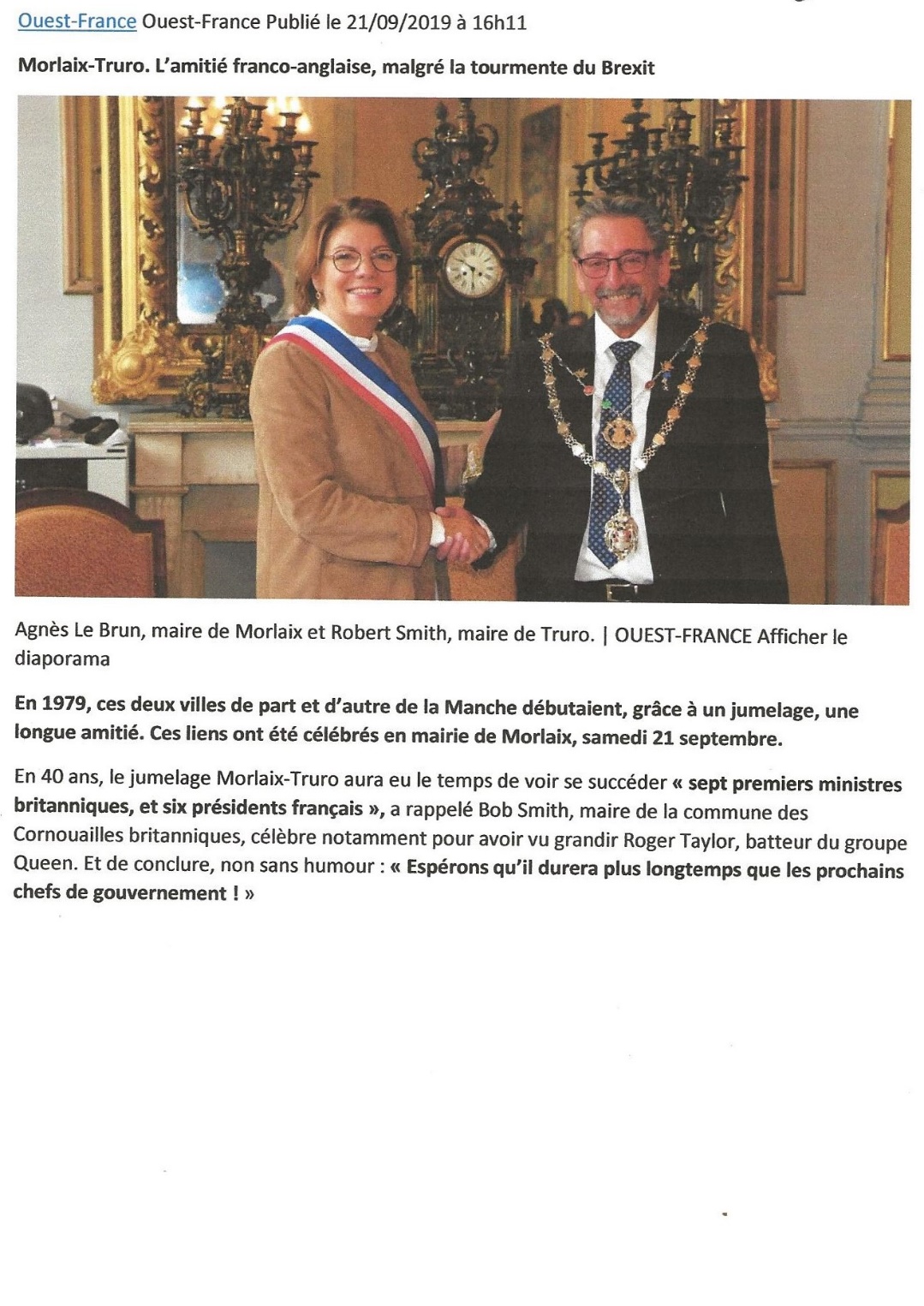 Ouest-France website 21 septembre 2019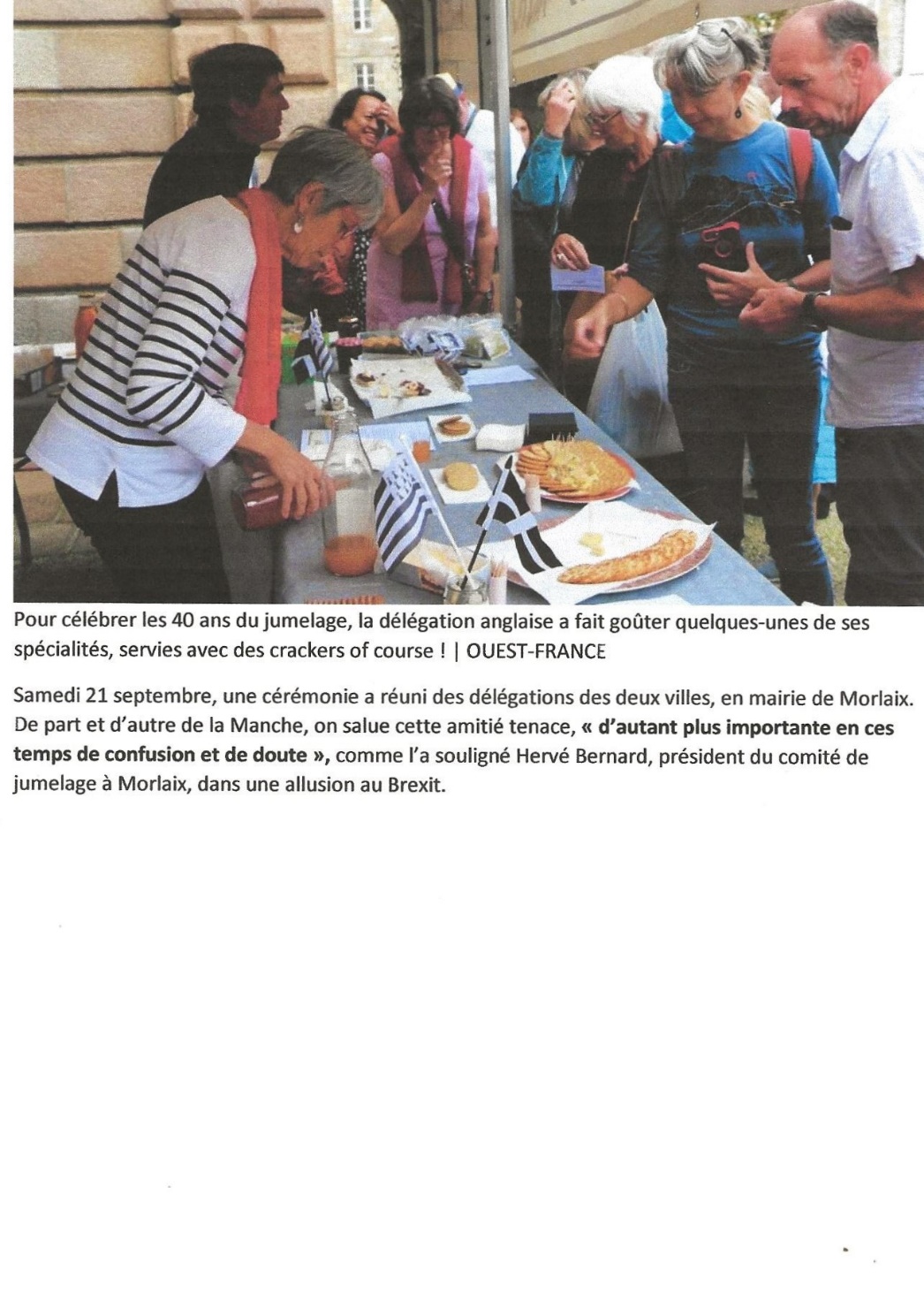 Ouest-France website 21 septembre 2019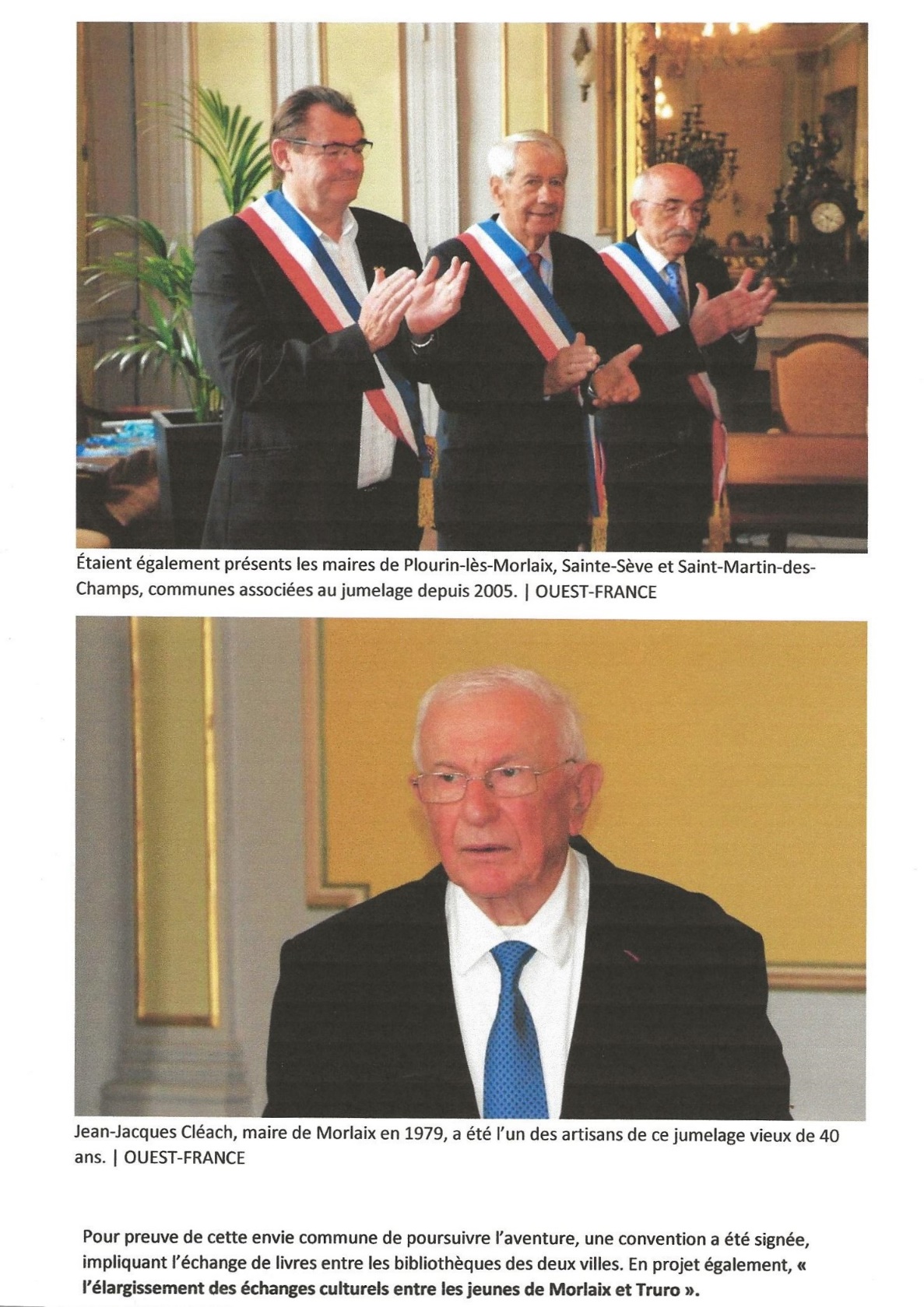 